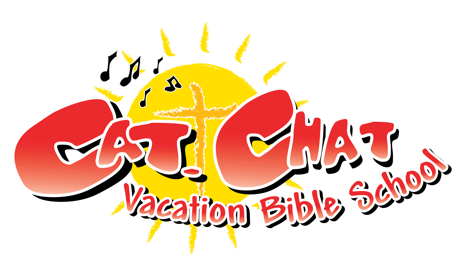 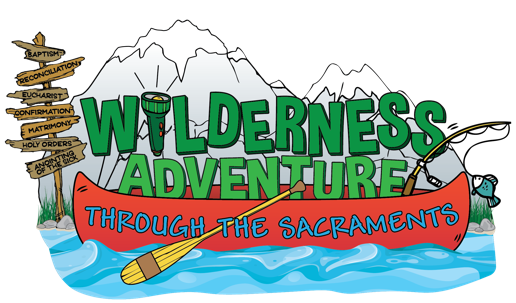 St. Damian and St. Bernard’s Vacation Bible SchoolChild Registration FormJune 10th – June 14th   9:00AM – 12:00PMSt. Damian’s Gymnasium / grounds===================================================================================Child’s Information:Name:  _________________________________________________________________________Gender:    M 	 F             Age:  ____________            Grade completed:  _____________ T-shirt size: (circle one)    child sizes :    XS     S    M    L        /     adult sizes:   S   M   L   XL Allergies or medical conditions:  ______________________________________________________Family Information: Parent/Guardian Name:  _____________________________________________________________Address:  ____________________________________    Email: _____________________________Phone numbers: Home:  __________________________   Cell:  ____________________________Emergency Contact:Name: ____________________________________________   Phone: _______________________I understand that reasonable precautions will be taken to safeguard the health and well being of the participants in this VBS and that I will be notified as soon as possible in the event of an emergency. In the case of sickness or an accident, I authorize and consent the VBS Team, or other associated volunteers of the VBS program to obtain medical care from a licensed physician, hospital, or medical clinic for my son/daughter in the event that myself or other legal guardian(s) cannot be reached. I hereby do release and forever discharge Cat.Chat Productions, this Diocese, and Parish from all manners of actions, claims which I or the child named above shall or may have for any reason, arising during my child’s attendance of the VBS.Unless other written instruction is submitted, I also consent to allowing my child’s image to be recorded, either by photograph or video, and used during the VBS week or for future advertisement of VBS programs. Any other use will require your further consent.Parent / Guardian Signature	DateReturn completed form by Friday May 4, 2024.  Form can be returned to a Faith Formation teacher, by the collection basket at Church or by mailing to Denise Luitjohan, 6715 Albers Road, Albers IL 62215